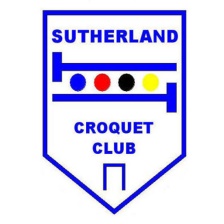 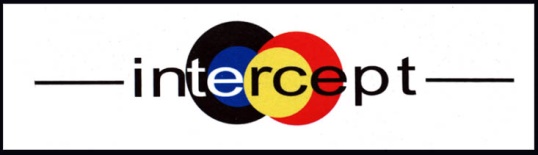 Golf Croquet TournamentHandicap Singles & DoublesSaturday 5 October – Monday 7 October 2024Open to any player affiliated to Croquet NSWSINGLES:   3 ranked blocks of 8 players – Advantage Handicap PlayDOUBLES:  2 blocks Hi-Lo allocated pairs – Advantage Handicap PlayEnquiries:   Margaret LundEmail:     mjlund60@gmail.comPhone:   0466 807 280  Tournament Manager:	Andrew Kelly - 0414 313 600****CLOSING DATE FOR ENTRIES**** 15 September 2024DON’T DELAY – BOOK TODAY!Registration and Practice Friday 4 October from 1:30pmAll players should arrive by 8am on day 1 (for information session)Play to commence 8:30am each day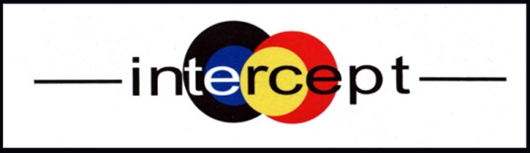 	Entry Form:Complete an application form (below) and email to 	Margaret Lund -   mjlund60@gmail.com	Phone:   0466 807 280Entry fee of $50.00 payable to:Sutherland Croquet ClubBSB 062 259   Acct No. 00906900Please include your surname and "Intercept" with your payment.Sutherland Croquet Club Saturday 5 October – Monday 7 October 2024****CLOSING DATE FOR ENTRIES****15 September 202424 playersEveryone plays 7 Singles and 5 Doubles games(Partners will be allocated by the Tournament Manager)Initially, there will be a limit of 6 players from any one club.$50 per personMorning and afternoon teas available daily Saturday and SundayWe can arrange lunch boxes to order - or BYOMonday Be our guest for Lunch !NameAddressMobileHome:Home:Home:E-mail addressClubHandicapIndexACA IDAre you willing to assist with refereeing?Are you willing to assist with refereeing?Are you willing to assist with refereeing?YesYesNo